Publicado en Guadalajara el 15/10/2019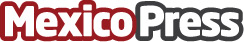 'Re-evoluciona tu negocio a digital'  en DES 2019, 3.ª edición. Últimos días para registrarse al evento de tecnología y transformación digital más importante de MéxicoDatos de contacto:Arturo SaavedraEKATAR ALL IN ONE MARKETING3330448191Nota de prensa publicada en: https://www.mexicopress.com.mx/re-evoluciona-tu-negocio-a-digital-en-des-2019_1 Categorías: Emprendedores E-Commerce Digital http://www.mexicopress.com.mx